LED diody – řešeníPracovní list je určen pro studenty středních škol a jeho cílem je se seznámit s LED diodami.LED diody_______________________________________________________Co znamená zkratka LED?Light Emitting DiodeOznačte nepravdivý výrok:Vrstva P má ve své atomové struktuře elektronové díry.Vrstva N má přebytek elektronů.Proud protéká z vrstvy N do vrstvy P.Kde se setkáme s LED diodami?S LEDkami se například setkáme u kontrolek napojení na zdroj energie, u obrysových světel moderních aut, brzdových světel či informačních panelů.Jaké jsou výhody LED diod?LEDky mají mnohem menší spotřebu energie než klasické žárovky. A mají také dlouhou životnost.Do schématu vyznačte vrstvu P a vrstvu N. A určete, kterým směrem protéká proud.				     P					N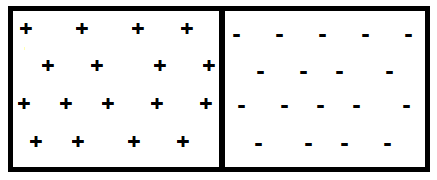 U tučně vyznačených výrazů vyberte ten správný:Vrstva P / N má ve své atomové struktuře elektronové díry. Zatímco vrstva P / N má přebytek elektronů. Proud tak protéká z vrstvy P do vrstvy N / z vrstvy N do vrstvy P. Když se elektron / foton setká s dírou, stoupá na vyšší / klesá na nižší energetickou hladinu a při tom vyzáří energii v podobě světelného protonu / fotonu. Barva světla závisí na rozdílu jeho energetických hladin.Co jsem se touto aktivitou naučil/a:………………………………………………………………………………………………………………………………………………………………………………………………………………………………………………………………………………………………………………………………………………………………………